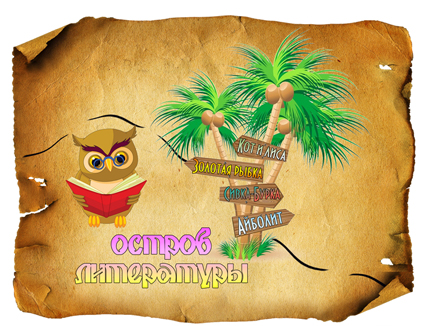 Вот уже и третий остров показался впереди.Остров Литературы мы сможем преодолеть, лишь вспомнив старые сказки, басни и былины, и тогда могучие стражи укажут нам путь к сокровищам.Интересно? Тогда... Свистать всех наверх! Отдать швартовы! Мы отправляемся на поиски сокровищ.График проведения конкурса «Остров Литературы»Рассылка сертификатов и дипломов сразу после составления итоговой таблицы.Связаться с нами: o.znany@yandex.ru5.03.2015–5.04.2015Приём заявок на участие в конкурсе7.04.2015Рассылка материалов образовательным учреждениям в электронном виде8.04.2015– 10.04.2015Дни проведения конкурса в ОУДо 14.04.2015Отправка бланков с ответамиДо 30.04.2015Публикация итоговой таблицы на сайте